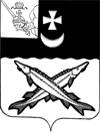 ПРЕДСТАВИТЕЛЬНОЕ СОБРАНИЕБЕЛОЗЕРСКОГО МУНИЦИПАЛЬНОГО РАЙОНАРЕШЕНИЕ      От 29.03.2022 №20О внесении     изменения   в решениеПредставительного             Собрания района от 25.01.2022  №  4В соответствии со ст.18 Устава района, в целях повышения социальной защищенности  работников органов местного самоуправленияПредставительное Собрание района РЕШИЛО: 1. Внести в Положение о выплатах, не входящих в состав оплаты труда должностных лиц, замещающих муниципальные должности, муниципальных служащих органов местного самоуправления и работников, осуществляющих техническое обеспечение деятельности органов местного самоуправления Белозерского муниципального района, утвержденное решением Представительного Собрания района от 25.01.2022 № 4  изменение,   изложив п. 2.9 в   следующей редакции: «2.9  В связи  с 65-ти летним юбилеем (для женщин), с 70-ти, 75-ти летними и т.д. юбилеями пенсионеров, вышедших на пенсию с  должностей, осуществляющих техническое обеспечение деятельности органов местного самоуправления района – 2 тыс.рублей.».  2. Настоящее решение вступает в силу после его принятия и     распространяется на правоотношения, возникшие с 1 января 2022 года.        Глава  района:                                                           Е.В.Шашкин